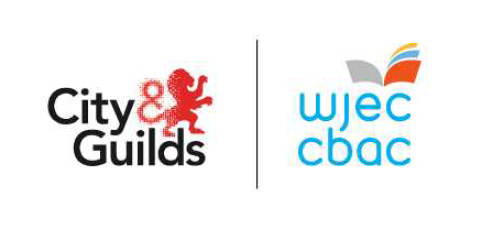 Dysgu Iechyd a Gofal CymruCanllaw Asesu a Sicrhau Ansawdd i GanolfannauFersiwn 1.1 Ionawr 2020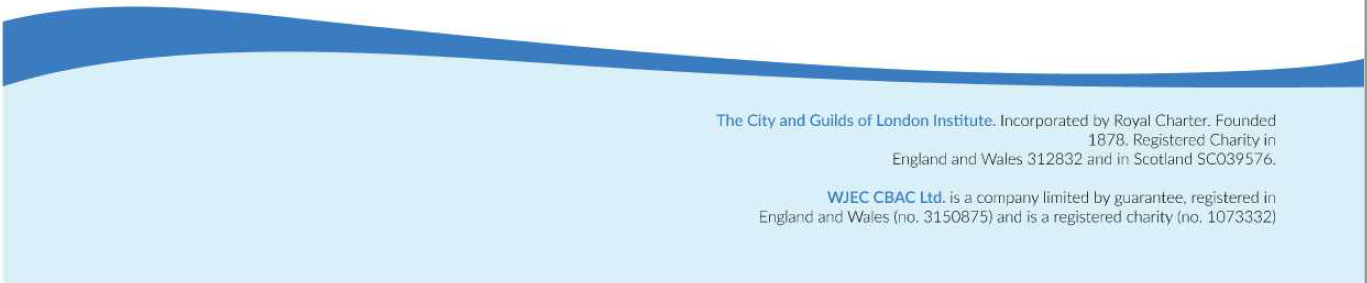 Fersiwn 1.1 o'r Canllaw Asesu a Sicrhau Ansawdd i Ganolfannau Dysgu Iechyd a Gofal Cymru yw hwn.Bydd y ddogfen hon yn cael ei diwygio'n rheolaidd, ac yn cael ei chadw'n electronig. Mae rheolaeth fersiynau i'w gweld ar y copïau electronig.Adran 1: RhagarweiniadCwmpasMae'r ddogfen hon yn ymwneud â'r gyfres o gymwysterau Iechyd, Gofal Cymdeithasol a Gofal Plant ar gyfer Cymru a gynigir gan City & Guilds a CBAC sy'n gweithio fel consortiwm o gyrff dyfarnu (yr enw arnyn nhw o hyn ymlaen fydd 'y consortiwm'). City & Guilds/CBAC yw unig ddarparwr cyfres newydd o gymwysterau Iechyd a Gofal Cymdeithasol, a Gofal Plant wedi'u hariannu yng Nghymru. Mae'r gyfres hon yn cynnwys:Lefel 2 Gofal, Chwarae, Dysgu a Datblygiad Plant: CraiddLefel 2 Gofal, Chwarae, Dysgu a Datblygiad Plant: YmarferLefel 2 Gofal, Chwarae, Dysgu a Datblygiad Plant: Ymarfer a TheoriLefel 3 Gofal, Chwarae, Dysgu a Datblygiad Plant: YmarferLefel 3 Gofal, Chwarae, Dysgu a Datblygiad Plant: Ymarfer a TheoriLefel 4: Ymarfer Proffesiynol yn y maes Gofal, Chwarae, Dysgu a Datblygiad Plant Lefel 4: Paratoi i Arwain a Rheoli yn y maes Gofal, Chwarae, Dysgu a Datblygiad PlantLefel 5: Arwain a Rheoli Gofal, Chwarae, Dysgu a Datblygiad Plant: YmarferLefel 2 Iechyd a Gofal Cymdeithasol: CraiddLefel 2 Iechyd a Gofal Cymdeithasol: Ymarfer (Oedolion)Lefel 3 Iechyd a Gofal Cymdeithasol: Ymarfer (Plant a Phobl Ifanc)Lefel 3 Iechyd a Gofal Cymdeithasol: Ymarfer (Oedolion)Lefel 4 Paratoi i Arwain a Rheoli Iechyd a Gofal Cymdeithasol Lefel 4: Ymarfer Proffesiynol yn y maes Iechyd a Gofal Cymdeithasol Lefel 4: Paratoi i Arwain a Rheoli yn y maes Iechyd a Gofal CymdeithasolLefel 4 Ymarferwr Gwasanaethau CymdeithasolLefel 4 Eiriolaeth AnnibynnolLefel 4 Lleoliadau Oedolion/Rhannu BywydauLefel 5: Arwain a Rheoli Iechyd a Gofal Cymdeithasol: YmarferPwrpas Agwedd hanfodol ar ddarpariaeth y cymwysterau hyn yw sicrhau ansawdd. Ar sail hyn gellir sicrhau uniondeb a gwerth asesiadau drwy gydol eu cylchred oes. Mae'r ddogfen hon yn amlinellu'r gofynion o ran sicrhau ansawdd mewnol ac allanol. Ynddi, mae canllawiau ac enghreifftiau o ymarfer gorau i gefnogi'r canolfannau hynny sy'n darparu'r cymwysterau hyn.Rydym yn cydnabod y gall darparu'r cymwysterau newydd hyn fod yn gryn her i ganolfannau. Rydym yn awyddus felly i sicrhau bod y dulliau perthnasol gan staff canolfannau i'w galluogi i sicrhau ansawdd mewnol yn effeithiol a chadarn, ac i'w helpu i ddeall pa mor bwysig yw sicrhau ansawdd allanol, yn ogystal â'r rhesymeg sy'n sail iddo. Mae sicrhau ansawdd yn ffordd o sicrhau dilysrwydd cymwysterau ac yn rhywbeth y gall canolfannau gael gwir fantais ohono, gan gynnwys profiad gwell i ddysgwyr codi cyfraddau cyflawni dysgwyrcynyddu nifer y dysgwyr sy'n cael eu cadwrhaglenni mwy cost effeithiolbodloni gofynion y rheoleiddwyrcefnogaeth o ran cynllunio a monitro a hunanasesiadDylid darllen y ddogfen hon ar y cyd â'r dogfennau sicrhau ansawdd canlynol, yn ogystal â'r dogfennau perthnasol o ran y cymhwyster ac asesiadau. CBAC IGCGP – Llawlyfr Gweinyddu CBAC 2019 – 2020City & Guilds Our Quality Assurance Requirements1.3	Cymwysterau 1.4	Paratoi asesiadauI'w gweld isod mae rhai enghreifftiau o ymarfer da o ran y camau 'cynllunio', 'dysgu ac addysgu' ac 'asesu'. Efallai y byddan nhw'n ddefnyddiol wrth i ganolfannau ddarparu'r cymwysterau hyn. Gall staff mewn canolfannau ddewis pa bynnag ddull sydd fwyaf addas o ran cefnogi'r cymhwyster dan sylw. Cam cynllunioNodi a darllen yr holl ddogfennau perthnasol sydd ar gael gan City & Guilds/CBAC ar gyfer darparu'r cymhwyster.Cynnwys y tîm addysgu ehangach, gan gynnwys cyflogwyr a dysgwyr.Ystyried y cymhwyster cyfan yn ei gyfanrwydd a nodi unrhyw themâu a chynnwys y gellid ymdrin â nhw gyda'i gilydd.Nodi cynnwys a chysyniadau allweddol y mae angen eu haddysgu yn gyntaf, gan arwain wedyn at gynnwys uwch.Ystyried adnoddau dysgu a rôl 'dulliau gwrthdro' o ran ymdrin â chynnwys ac ehangu’r dysgu y tu allan i'r ystafell ddosbarth.Dylid cynllunio cyfleoedd i gynnal ymweliadau a phrofiadau perthnasol sy'n bywiocáu dysgu ac yn atgyfnerthu byd real gwaith.Gwneud yn siŵr bod digon o amser yn rhan o’r cynllun dysgu i gynnal asesu ffurfiannol rheolaidd, fel ffug aseiniadau ac adolygu.Ystyried y cyfnodau ardystio wrth gynllunio asesiadauCyfnod Addysgu a DysguYmgymryd ag asesiad cychwynnol ar ddysgwyrDefnyddio dulliau cyfarwyddol penodol i wneud y mwyaf o'r broses o drosglwyddo gwybodaeth, a modelu sut i gymhwyso gwybodaeth ar broblemau seiliedig ar waith perthnasol, gan gronni dealltwriaeth a sgiliau fesul tipyn.Cefnogi'r dysgu yn yr ystafell ddosbarth drwy ymweld â'r gweithle, defnyddio siaradwyr gwadd o ddiwydiant, dosbarthiadau meistr a chynnwys dysgu ar-lein deniadol.Mae angen cynnwys asesiadau ffurfiannol er mwyn gwirio gwybodaeth a dealltwriaeth dysgwyr o gynnwys allweddol drwyddi draw.Mae angen i lefel yr her wahaniaethu'r dysgu gan roi cyfle i ddysgwyr llai galluog feithrin eu gwybodaeth a dealltwriaeth a chynnig cyfleoedd i ddysgwyr mwy galluog roi ystyriaeth fanylach ac ehangach i'r cynnwys pwnc.Defnyddio strategaethau addysgu a dysgu sy'n annog dysgwyr i fod yn chwilfrydig ac yn greadigol, gan ddod yn fwyfwy hyderus ac annibynnol.Defnyddio projectau ac aseiniadau ffug i wirio dealltwriaeth a sgiliau a hybu hyder dysgwyr mewn aseiniadau ar y diwedd.Defnyddio asesiadau sampl a chynlluniau marcio'r consortiwm fel sail i ddatblygu deunyddiau asesu ffurfiannol a ffug er mwyn ymdrin â'r amrediad llawn o gynnwys. Drwy wneud hyn bydd dysgwyr yn cael eu paratoi i ddangos eu dealltwriaeth a'u sgiliau a sicrhau eu bod yn barod ar gyfer asesiadau.Cyfnod asesuDylai dysgwyr fod wedi'u paratoi'n dda ac yn hyderus i fynd ati i gwblhau asesiadau ar y diwedd i ddangos eu gwybodaeth, eu dealltwriaeth a'u sgiliau.Dylai'r tîm addysgu ystyried ac adolygu'r cynllun ar gyfer dysgu, gan ddefnyddio data yn dda gan gynnwys sylwadau ac adborth gan ddysgwyr.Rhaid i ganolfannau reoli'r broses o ailsefyll asesiadau pan fo angen. Adran 2: Sicrhau Ansawdd Mewnol2.1	Rôl Swyddog Sicrhau Ansawdd Mewnol (SSAM)Mae rôl y swyddogion sicrhau ansawdd mewnol yn allweddol i weithdrefnau a systemau sicrhau ansawdd canolfan, yn arbennig o ran darparu cydrannau'r cymwysterau hyn a asesir yn fewnol. Maen nhw'n gyswllt hollbwysig rhyngom ni a'r ganolfan, yn nhermau sicrhau a chynnal safonau ansawdd.Y SSAM sy'n sicrhau'r canlynol:Bod marcwyr / aseswyr yn parhau i wneud penderfyniadau dilysBod marcwyr / aseswyr yn gwneud yr un penderfyniadau pan maen nhw'n derbyn yr un gwaith neu dystiolaeth dysgwrBod asesiad pob dysgwr yn degBod asesiadau'n cael eu gweinyddu yn unol â'r gofynion cyhoeddedig2.2	Strategaeth Swyddog Sicrhau Ansawdd MewnolRhaid i ganolfannau lunio a chynnal Strategaeth Sicrhau Ansawdd Mewnol ysgrifenedig mewn perthynas â'r cymwysterau hyn gyda'r bwriad o sicrhau bod ansawdd yn rhan annatod o bob cam o daith yr ymgeisydd. O wneud hyn gellir sicrhau bod gweithdrefnau sicrhau ansawdd mewnol yn gywir ac yn gyson rhwng marcwyr / aseswyr wrth iddyn nhw ddefnyddio a dehongli dogfennau canllawiau ac asesu'r cymhwyster. Rhaid i ganolfannau weithredu a chynnal gweithdrefnau sicrhau ansawdd mewnol ysgrifenedig, penodol i sicrhau bod penderfyniadau asesu yn gywir a chyson rhwng marcwyr / aseswyr sy’n gweithredu yn y ganolfan. Yn eu strategaeth Sicrhau Ansawdd Mewnol bydd canolfannau'n cydnabod y mân wahaniaethau sy’n bodoli rhwng cymwysterau gwahanol yn y gyfres. Bydd strategaethau a gweithdrefnau Sicrhau Ansawdd Mewnol yn cael eu hadolygu yn rhan o drefn fonitro sicrhau ansawdd allanol barhaus y cymwysterau hyn. 2.3	Sicrhau Ansawdd asesiadau mewnolDefnyddir dull asesu o arholiadau/profion gwybodaeth wedi'u marcio'n allanol a/neu asesiadau wedi'u marcio'n fewnol, gyda'r ansawdd wedi'i sicrhau'n allanol i asesu'r cymwysterau IGCGP.  Mae llawlyfr/manyleb y cymhwyster perthnasol yn rhoi manylion y dull asesu sy'n berthnasol i bob cymhwyster.Mae'r drefn asesu a'r dulliau sicrhau ansawdd allanol yn wahanol i asesiadau mewnol y cymwysterau Craidd ac Ymarfer. Cymwysterau CraiddMae'r cydrannau a asesir yn fewnol (ar ffurf astudiaethau achos) yn cael eu marcio'n fewnol a'u samplu'n fewnol gan Swyddogion Sicrhau Ansawdd Mewnol y ganolfan, ac yna'n cael eu hadolygu'n allanol gan Swyddogion Sicrhau Ansawdd Allanol. Rhaid i farcwyr yn y canolfannau gwblhau proses safoni fewnol, dan arweiniad y Swyddogion Sicrhau Ansawdd Mewnol, cyn y marcio er mwyn sicrhau eu bod yn dilyn yr un drefn o ran cysondeb a chywirdeb. Rhaid i'r marcwyr allu cysylltu tystiolaeth dysgwyr sydd ar gael yn glir â'r marciau a ddyfarnwyd ganddyn nhw a dangos hyn yn y dystiolaeth a gofnodwyd ganddyn nhw.Dylai Swyddogion Sicrhau Ansawdd mewnol samplu gwaith aseswyr gan addasu'r marcio lle bo angen i gyfateb i'r safonau cywir. Dylen nhw roi adborth i'r marcwyr er mwyn iddyn nhw allu cymhwyso'r un safon i weddill y dysgwyr. Bydd y Swyddogion Sicrhau Ansawdd Allanol yn gwirio bod cymedroli mewnol wedi digwydd yn rhan o'u proses o fonitro'r drefn o sicrhau ansawdd allanol. Lle bo angen gwneud hynny, byddan nhw'n rhoi adborth, ac yn awgrymu gwelliannau a chynlluniau gweithredu. Os yw'n cael ei ganfod bod marcio canolfan yn anghywir bydd angen ei ailfarcio ar sail yr adborth a'r arweiniad penodol gan y Swyddogion Sicrhau Ansawdd Allanol. Cymwysterau YmarferYn achos cydrannau a asesir yn fewnol, byddan nhw'n cael eu hasesu a'u hansawdd yn cael ei sicrhau'n fewnol gyda'r Swyddogion Sicrhau Ansawdd Allanol wedyn yn eu gwirio’n allanol. Pwrpas y broses wirio yw sicrhau bod y cymwysterau hyn yn cael eu cyflwyno a'u hasesu yn ôl y safonau gofynnol. Bydd Swyddogion Sicrhau Ansawdd Allanol yn monitro gweithgarwch yr holl staff yn y ganolfan sy'n ymwneud â'r broses asesu a sicrhau ansawdd mewnol.Bydd y Swyddogion Sicrhau Ansawdd Allanol yn samplu amrywiaeth o ddysgwyr, gan ystyried penderfyniadau Swyddogion Sicrhau Ansawdd Mewnol ac aseswyr ac unrhyw gofnodion asesu perthynol. Rhaid i bob penderfyniad asesu fod yn ddilys, yn awthentig ac yn ddigonol (gallent gynnwys ymarfer – tasgau wedi'u gosod ymlaen llaw, log myfyriol, trafodaeth broffesiynol, cofnodion cyfarfodydd; Craidd – asesu ffurfiannol a pharodrwydd ar gyfer penderfyniadau asesu). Lle bo angen gwneud hynny bydd y Swyddogion Sicrhau Ansawdd Allanol yn dosbarthu cynlluniau gweithredu gwella i ganolfannau ac mae'n rhaid gweithredu ar y rhain cyn y gellid ardystio tystysgrifau.2.4	Safoni mewnolAr gyfer yr asesiadau wedi'u marcio'n fewnol yn y cymwysterau Craidd ac Ymarfer, mae'n hanfodol safoni marcwyr / aseswyr y ganolfan er mwyn sicrhau bod asesiadau'r ganolfan yn gyson, dibynadwy a chywir. Os na fydd marcio'r ganolfan yn cael ei safoni, mae'r risg yn cynyddu y bydd angen addasu'r marciau yn ystod y cam sicrhau ansawdd allanol. Mae hon felly'n broses bwysig i'w deall ac i'w rhoi ar waith.Rôl y Swyddog Sicrhau Ansawdd Mewnol yw sicrhau bod safoni'n digwydd a bod safon gyffredin wedi'i chytuno ac yn cael ei defnyddio wrth farcio.Mae'r broses safoni fewnol fel a ganlyn:Mae angen safoni pob asesiad sy'n cael ei farcio'n fewnol a dylai pob aseswr / marciwr gymryd rhan yn y broses honno.Rhaid i'r broses safoni ddigwydd bob amser gan ddefnyddio tystiolaeth dysgwyr 'byw' cyflawn (e.e. ar y rhaglen gyfredol).Yn unigol, dylai aseswyr / marcwyr farcio fel drafft sampl cyffredin o dystiolaeth dysgwyr a ddewiswyd ymlaen llaw, gan ddilyn y canllawiau marcio perthnasol Dylid dewis y sampl cyffredin i ymdrin â'r amrediad o berfformiad sy'n ddisgwyliedig ar draws y garfan. Os yw'r garfan yn un fach (e.e. dan 10) dylid cynnwys pob dysgwrLle mae amrywiaethau, dylai aseswyr / marcwyr eu harchwilio ar y cyd a dod i gonsensws wrth ddehongli'r canllawiau marcio. Os bydd unrhyw anghytuno, y Swyddogion Sicrhau Ansawdd Mewnol sy'n penderfynu'n derfynol. Anogir marcwyr i wneud nodiadau wrth safoni ac i ddatblygu deunydd cyfeirio i'w rannu fel ffordd o'u cefnogi i gynnal y safon a gytunwyd drwy gydol y marcio.Ar ôl cytuno ar y safon, dylid marcio darnau cyffredin pellach o dystiolaeth i gadarnhau eu bod yn cytuno'n glos.2.5	SampluBydd ansawdd asesu mewnol o ran ei gywirdeb yn cael ei sicrhau drwy samplu amrywiaeth o waith dysgwyr, er mwyn sicrhau ei fod yn bodloni'r safonau a gytunwyd. Y math o gymhwyster a'r dull asesu sy'n penderfynu ar y sampl i'w ddarparu.Cymwysterau Craidd: Defnyddir dull gwirio allanol gan Swyddogion Sicrhau Ansawdd Allanol y consortiwm ar gyfer yr asesu mewnol, gan ddefnyddio'r dull samplu cynrychioliadol. Mae hyn yn golygu bod angen cynnwys y dysgwr uchaf ac isaf ynghyd â nifer a gytunwyd o ddysgwyr rhyngddyn nhw, gan gynrychiol amrediad llawn perfformiad y dysgwyr, a marcio holl aseswyr y ganolfan. Bydd y Swyddogion Sicrhau Ansawdd Allanol yn cadarnhau bod safoni mewnol a samplu marcio'r ganolfan wedi digwydd.Cymwysterau Ymarfer:Defnyddir dull gwirio allanol gan Swyddogion Sicrhau Ansawdd Allanol y consortiwm ar gyfer yr asesu mewnol, gan ddefnyddio dull samplu CAMERA (Candidates / Learners, Assessors, Methods of Assessment, Evidence, Records, Assessment locations).  Mae hyn yn golygu bod angen i gynllun y sampl ystyried pob un o'r canlynol:Bydd y Swyddog Sicrhau Ansawdd Allanol yn cytuno ar gynlluniau samplu CAMERA ar gyfer pob canolfan, cyn y broses wirio.2.6	Goruchwylio a dilysu gwaith a asesir yn fewnolAr ran Pennaeth y Ganolfan, rhaid i Swyddogion Sicrhau Ansawdd Mewnol sicrhau eu bod yn cynnal gwaith a asesir yn fewnol yn unol â gofynion y Consortiwm boddysgwyr yn llofnodi ffurflen datganiad dilysrwydd i gadarnhau mai eu gwaith nhw yw unrhyw waith a gyflwynir a'u bod wedi mynychu asesiad mewnol Craiddaseswyr yn cadarnhau ar y ffurflen datganiad dilysrwydd mai gwaith y dysgwr dan sylw yn unig yw'r gwaith a aseswyd a'i fod wedi'i gynnal dan yr amodau a nodwyd yn y dogfennau asesu.2.7	Datblygiad Proffesiynol Parhaus Rhaid i Swyddogion Sicrhau Ansawdd Mewnol arwain, cefnogi a sicrhau bod datblygiad proffesiynol (DPP) aelodau'r tîm yn barhaus. Rhaid i'r DPP hwn gynnwys diweddaru gwybodaeth yn gysylltiedig â galwedigaeth a gwybodaeth a chymhwysedd technegol yn unol â gofynion rheoleiddio a phroffesiynol perthnasol gan sicrhau eu bod yn cynnal ymarfer da o ran hwyluso dysgu ac asesuAdran 3: Sicrhau Ansawdd yn Allanol3.1	Pwrpas sicrhau ansawdd allanolPwrpas sicrhau ansawdd allanol yw cadarnhau bod penderfyniadau asesu a phrosesau sicrhau ansawdd mewnol canolfan yn ddilys, yn gyson ac yn bodloni gofynion y cymwysterau hyn.Swyddogion Sicrhau Ansawdd Allanol (SSAA) fydd wedi'u dyrannu i bob canolfan gan y consortiwm fydd yn ymgymryd â'r gweithgareddau monitro hyn. O ran asesiadau sy'n cael eu marcio'n fewnol y cymwysterau hyn, mae'n ofynnol i ganolfannau ardystio dysgwyr yn ystod cyfnodau penodol drwy gydol y flwyddyn. Bydd SSAA yn adolygu sampl o waith dysgwyr, penderfyniadau asesu a chofnodion yn ystod pob cyfnod ardystio er mwyn gwirio’r penderfyniadau asesu a wnaed gan y ganolfan. 3.2	Gweithgareddau monitro'r Swyddog Sicrhau Ansawdd AllanolBydd pob canolfan yn destun gweithgareddau monitro o bell neu wyneb i wyneb (y consortiwm fydd yn penderfynu hyn ar sail meini prawf seiliedig ar risg), gan gynnwys samplu penderfyniadau asesu, cyn ardystio unrhyw ddysgwyr.  Amlinellir y broses samplu isod:Y consortiwm yn cysylltu â'r ganolfan i'w hysbysu ei fod yn bwriadu cynnal gweithgarwch samplu. Gall hyn gynnwys dogfen gynllunio i'w dychwelyd gan y ganolfan, i roi rhai manylion ynghylch pob dysgwr cofrestredig, gan gynnwys:Enw'r aseswrEnw'r Swyddog Sicrhau Ansawdd MewnolDyddiad y Sampl Sicrhau Ansawdd MewnolLleoliad yr asesiadLle y bo'n gymwys, mae'r ganolfan yn dychwelyd y ddogfen gynllunio i'r consortiwm ac i'r SSAAMae'r SSAA yn cwblhau ac yn anfon cynllunydd sampl i'r ganolfan, gan roi agenda ar gyfer y gweithgarwch samplu, gan gynnwysY cymwysterau a'r dysgwyr penodol i'w sampluStaff i gwrdd/cysylltu â nhwGweithredoedd blaenorol i'w monitro (os yn berthnasol)ch)Gweithgarwch samplu SSAA yn digwydd. Bydd y SSAA yn paratoi adroddiad am y gweithgarwch samplu, i'w drafod gyda'r ganolfan. Ni fydd y ganolfan, fodd bynnag, yn derbyn copi o'r adroddiad tan y bydd wedi'i brosesu gan y consortiwm.Bydd timau ansawdd y consortiwm yn adolygu ac yn prosesu'r adroddiad samplu SSAA. Ar ôl ei brosesu, anfonir yr adroddiad i'r ganolfan, gan nodi:Dysgwyr sydd wedi cyrraedd y safon ac y gellir eu hardystioSylwadau ar ymarfer da a phethau y mae angen gwella arnyn nhwGweithredoedd a gwelliannau ar gyfer y ganolfan3.3	Y broses samplu Sicrhau Ansawdd AllanolSSAA y consortiwm fydd yn cynnal gweithgareddau samplu ar gyfer pob canolfanCymwysterau CraiddYn yr asesiadau sy'n cael eu marcio'n fewnol ar gyfer y cymwysterau Craidd mae gofyn i ddysgwyr gwblhau asesiadau atebion byr wedi'u gosod yn allanol sy'n seiliedig ar astudiaethau achos wedi'u gosod yn allanol. Bydd SSAA yn samplu cofnodion safoni SSAM y ganolfan, yn ogystal â sampl cynrychiadol o waith dysgwyr wedi'i farcio. Bydd y sampl cynrychiadol yn cynnwys:Y dysgwyr â'r marciau uchaf ac isaf Amrediad cyfartal o ddysgwyr rhyngddyn nhw Dysgwyr wedi'u marcio gan bob un o aseswyr y ganolfan (lle mae mwy nag un o'r rhain)Cymwysterau Ymarfer Yn yr asesiadau sy'n cael eu marcio'n fewnol ar gyfer y cymwysterau Ymarfer mae gofyn i ddysgwyr gwblhau tasgau gosod, creu portffolio, cwblhau log myfyriol ac ymgymryd â thrafodaeth broffesiynol. Bydd SSAA yn samplu cofnodion asesu a SSAM y ganolfan ac yn adolygu sampl o bortffolios dysgwyr. I wneud hyn, byddan nhw'n cynnwys y canlynol yn eu strategaeth samplu, yn seiliedig ar CAMERA: Penderfyniadau Swyddogion Sicrhau Ansawdd Mewnol penderfyniadau aseswyr lleoliadau asesu dulliau asesu cofnodion asesu cyfweliadau dysgwyr cyfweliadau aseswyr cyfweliadau Swyddogion Sicrhau Ansawdd Mewnol Rhaid sicrhau bod mesurau effeithiol ar waith i drafod unrhyw ddiffygion o ran asesu. Rhaid i bob penderfyniad asesu fodloni'r rheol 'DAD' ('VAS') – hynny yw, bod y dystiolaeth yn rhywbeth Dilys, Awthentig a Digonol. 3.4	Canlyniad gweithgareddau Sicrhau Ansawdd Allanol Ar ôl cwblhau'r broses sicrhau ansawdd allanol, bydd y SSAA yn darparu adroddiad ysgrifenedig ar gyfer y consortiwm.  Bydd unrhyw benderfyniadau SSAA yn seiliedig ar y dogfennau sicrhau ansawdd a chanllawiau perthnasol yn ymwneud â chymwysterau/asesiadau. Bydd timau ansawdd yn adolygu ac yn prosesu adroddiad samplu'r SSAA. Ar ôl ei brosesu, anfonir yr adroddiad i'r ganolfan. Bydd yr adroddiad samplu SSAA yn rhoi adborth clir ar sut y cynhaliwyd yr ymweliad sicrhau ansawdd allanol a'i ganlyniadau o ran yr asesu, y sicrhau ansawdd mewnol ac unrhyw weithredu neu bwyntiau i'w gwella.Gall y SSAA argymell tri pheth yn yr adroddiad samplu, y mae angen i'r consortiwm eu cytuno ar gyfer y cymhwyster (cymwysterau) dan sylw: gellir ardystio'r holl ddysgwyr neu rai ohonyn nhw – Craidd ac Ymarferni ellir ardystio dysgwyr gan fod pryderon ynghylch y broses asesu a sicrhau ansawdd – Craidd ac Ymarferrhaid i ddysgwyr ailsefyll yr asesiad, gan ddefnyddio cyfres arall o gwestiynau ar gyfer yr un dasg lle bynnag y bo'n bosibl, neu ddefnyddio tasg a chwestiynau gwahanol, yn ystod yr un cyfnod ardystio (os bydd amser yn caniatáu) neu yn ystod y cyfnod ardystio nesaf sydd ar gael – Craidd3.5	Materion a nodwyd drwy sicrhau ansawdd Mân broblemauOs bydd y broses sicrhau ansawdd allanol yn datgelu bod rhai mân broblemau o ran proses sicrhau ansawdd y ganolfan, argymhellir bod y tiwtoriaid a/neu aseswyr yn gweithredu i ddatrys hyn ar unwaith. Gall hyn gynnwys y dysgwyr yn ailsefyll yr asesiad, unwaith y bydd yr holl weithredu adferol wedi digwydd.  Mewn achosion o'r fath rhaid i'r ganolfan sicrhau ei bod yn dilyn y broses sicrhau ansawdd fewnol eto cyn i'r SSAA gyflawni gwaith samplu pellach. Gellir samplu o bell yr ail waith, a gall ddigwydd yn ystod yr un cyfnod asesu, neu yn ystod y cyfnod asesu nesaf sydd ar gael. Fel arfer, yr hyn sy'n cael ei ystyried yn fân broblem yw darparu tystiolaeth anghyflawn, neu rhyw fân wallau ym marn yr aseswyr o ran anghysonderau o fewn un neu ddau o farciau. Problemau mawrOs bydd y broses sicrhau ansawdd allanol yn datgelu bod problemau mawr o ran proses sicrhau ansawdd y ganolfan, argymhellir nad yw'n bosibl cyhoeddi canlyniadau 'llwyddo' i ddysgwyr tan y bydd y ganolfan wedi datrys yn llawn y cynllun gweithredu ysgrifenedig fydd wedi'i gynhyrchu gan y SSAA. Bydd yr adroddiad samplu yn nodi'r rhesymau dros y penderfyniad hwn, ac yn disgrifio'r camau y gall y ganolfan eu cymryd i fynd i'r afael â'r problemau. Gallai problemau mawr ymwneud â'r canlynol:Penderfynu bod y penderfyniadau asesu'n anghywir: aseswr yn cymhwyso'r cynllun marcio'n anghywir at waith dysgwyr, neu yn achos cymwysterau ymarfer, wedi llunio barn anghywir ynghylch a gyflawnodd y dysgwr, ai peidio. Penderfyniadau asesu anghyson: bydd y SSAA yn samplu amrediad o benderfyniadau asesu fydd wedi'u gwneud gan y SSAM. Os bydd y dystiolaeth a gyflwynir yn methu â chyrraedd y lefel a ddiffinnir yn y cynllun marcio ond bod yr aseswr wedi barnu ei bod yn bodloni'r meini prawf hyn, mae hyn yn codi amheuon ynghylch dibynadwyedd penderfyniadau asesu'r aseswyr a'r prosesau sicrhau ansawdd mewnol. 3.6	Atal a rhyddhau ardystiad Lle nodir problemau, gellir atal ardystiad i rai o'r dysgwyr neu'r dysgwyr i gyd yng ngharfan canolfan. Gall y Swyddog Sicrhau Ansawdd Allanol ofyn am anfon sampl ychwanegol o waith dysgwyr o fewn cyfnod penodol er mwyn sicrhau bod y problemau wedi derbyn sylw. Os gofynnwyd am dystiolaeth ychwanegol gellir anfon y dystiolaeth honno'n electronig i'r SSAA. Unwaith y bydd y SSAA yn fodlon bod yr ymgeiswyr wedi bodloni'r safon i lwyddo yn yr asesiad, byddan nhw'n dweud wrth y consortiwm a bydd yr ymgeiswyr yn cael eu hardystio.3.7	Apelio penderfyniad Swyddog Sicrhau Ansawdd Allanol Os bydd canolfan yn anghytuno â phenderfyniad Swyddog Sicrhau Ansawdd Allanol, dylai'r ganolfan yn y lle cyntaf gysylltu â'r consortiwm. Bydd hyn yn caniatáu trafodaeth ar gynnwys yr adroddiad, ac yn benodol, bydd yn galluogi'r ganolfan i fynegi os oes unrhyw wybodaeth berthnasol ar gael nad oedd ar gael ar adeg y penderfyniad gwreiddiol. Yna bydd y consortiwm yn ymchwilio ac yn hysbysu'r ganolfan o'r canlyniad. Os yw'r ganolfan, wedi hyn, yn teimlo bod y penderfyniad sicrhau ansawdd yn anghywir, gellir cyflwyno cais am adolygiad ffurfiol/apêl yn erbyn y penderfyniad, yn dilyn dull adolygu/apelio safonol y consortiwm.GrŵpCymwysterau NodweddionATAG Iechyd a Gofal Cymdeithasol, a Gofal Plant Seiliedig ar WybodaethSeiliedig ar gyfresi arholiadauArholi allanol a Chymedroli allanolMae angen cymeradwyo canolfannau – rhaid bodloni holl ofynion y Cyd-gyngor Cymwysterau (CGC)Yn dilyn proses gymeradwyo safonol CBAC ar gyfer Cymwysterau CyffredinolATGAU Iechyd a Gofal Cymdeithasol a Gofal Plant Seiliedig ar WybodaethSeiliedig ar gyfresi arholiadauArholi allanol a Chymedroli allanolMae angen cymeradwyo canolfannau – rhaid bodloni holl ofynion y Cyd-gyngor Cymwysterau (CGC)Yn dilyn proses gymeradwyo safonol CBAC ar gyfer Cymwysterau CyffredinolBLefel 3 Tystysgrif a Diploma mewn Iechyd a Gofal Cymdeithasol: Egwyddorion a Chyd-destunau Seiliedig ar WybodaethSeiliedig ar gyfresi arholiadauArholi allanol a Chymedroli allanolMae angen cymeradwyo canolfannau a chymwysterauBLefel 2 Tystysgrif a Diploma mewn Iechyd a Gofal Cymdeithasol: Egwyddorion a Chyd-destunau Seiliedig ar WybodaethSeiliedig ar gyfresi arholiadauArholi allanol a Chymedroli allanolMae angen cymeradwyo canolfannau a chymwysterauCLefel 3 Iechyd a Gofal Cymdeithasol: Ymarfer – OedolionSeiliedig ar ymarfer100% asesu mewnolGwirio allanolMae angen cymeradwyo canolfannau a chymwysterauCLefel 3 Iechyd a Gofal Cymdeithasol: Ymarfer – Plant a Phobl Ifanc Seiliedig ar ymarfer100% asesu mewnolGwirio allanolMae angen cymeradwyo canolfannau a chymwysterauCLefel 2 Iechyd a Gofal Cymdeithasol: Ymarfer – Oedolion Seiliedig ar ymarfer100% asesu mewnolGwirio allanolMae angen cymeradwyo canolfannau a chymwysterauChLefel 2 Iechyd a Gofal Cymdeithasol: Craidd  Prawf allanolAsesu MewnolGwirio allanolMae angen cymeradwyo canolfannau a chymwysterauDLefel 2 Gofal, Chwarae, Dysgu a Datblygiad Plant: Craidd  Prawf allanolAsesu MewnolGwirio allanolMae angen cymeradwyo canolfannau a chymwysterauGrŵpCymwysterau NodweddionDDLefel 3 Gofal, Chwarae, Dysgu a Datblygiad Plant: Ymarfer a Theori Gwybodaeth ac YmarferSeiliedig ar gyfresi arholiadauAsesu mewnol ac allanol Gwirio allanol Mae angen cymeradwyo canolfannau a chymwysterauDDLefel 2 Gofal, Chwarae, Dysgu a Datblygiad Plant: Ymarfer a Theori Gwybodaeth ac YmarferSeiliedig ar gyfresi arholiadauAsesu mewnol ac allanol Gwirio allanol Mae angen cymeradwyo canolfannau a chymwysterauDDLefel 3 Gofal, Chwarae, Dysgu a Datblygiad Plant: YmarferYmarfer100% asesu mewnolGwirio allanol Mae angen cymeradwyo canolfannau a chymwysterauDDLefel 2 Gofal, Chwarae, Dysgu a Datblygiad Plant: Ymarfer Ymarfer100% asesu mewnolGwirio allanol Mae angen cymeradwyo canolfannau a chymwysterauELefel 5: Arwain a Rheoli Gofal, Chwarae, Dysgu a Datblygiad Plant: Ymarfer Dechrau darparu fis Medi 2020Nodweddion asesu i'w diffinio ar ddechrau 2020Ymarfer  Gwybodaeth Mae angen cymeradwyo canolfannau a chymwysterauELefel 4: Ymarfer Proffesiynol yn y maes Gofal, Chwarae, Dysgu a Datblygiad Plant  Dechrau darparu fis Medi 2020Nodweddion asesu i'w diffinio ar ddechrau 2020Ymarfer  Gwybodaeth Mae angen cymeradwyo canolfannau a chymwysterauELefel 4: Paratoi i Arwain a Rheoli yn y maes Gofal, Chwarae, Dysgu a Datblygiad Plant Dechrau darparu fis Medi 2020Nodweddion asesu i'w diffinio ar ddechrau 2020Ymarfer  Gwybodaeth Mae angen cymeradwyo canolfannau a chymwysterauFLefel 5: Arwain a Rheoli Iechyd a Gofal Cymdeithasol: Ymarfer Dechrau darparu fis Medi 2020Nodweddion asesu i'w diffinio ar ddechrau 2020 Ymarfer Gwybodaeth Mae angen cymeradwyo canolfannau a chymwysterauFLefel 4: Ymarfer Proffesiynol yn y maes Iechyd a Gofal Dechrau darparu fis Medi 2020Nodweddion asesu i'w diffinio ar ddechrau 2020 Ymarfer Gwybodaeth Mae angen cymeradwyo canolfannau a chymwysterauFLefel 4: Paratoi i Arwain a Rheoli yn y maes Iechyd a Gofal Cymdeithasol Dechrau darparu fis Medi 2020Nodweddion asesu i'w diffinio ar ddechrau 2020 Ymarfer Gwybodaeth Mae angen cymeradwyo canolfannau a chymwysterauYmgeiswyr / dysgwyrSampl cynrychiadol yn seiliedig ar oedran, rhyw, ethnigrwydd, sgiliau yn y GymraegAseswyrProfiad a chymwysterau, llwyth gwaith, profiad galwedigaetholDulliau asesu  Arsylwi a thrafodaeth dan arweiniad Aseswr / PD (gan ddibynnu ar y Lefel), holi cwestiynau, rhoi tystiolaeth, projectau (Lefel 4/5)  Tystiolaeth Pob math o dystiolaeth (yn wahanol i'r dystiolaeth ofynnol a nodwyd yn llawlyfrau'r cymhwyster Ymarfer e.e. logiau myfyriol a chynlluniau gweithredu)CofnodionCofnodion asesu a Swyddog Sicrhau Ansawdd Mewnol (gan gynnwys cofnodion asesu cychwynnol, cofnodion parodrwydd i'w hasesu)Lleoliadau asesuAsesiadau gweithle, coleg, lleoliad asesu arall